提醒的話：1. 請同學詳細填寫，這樣老師較好做統整，學弟妹也較清楚你提供的意見，謝謝！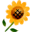 2. 甄選學校、科系請填全名；甄選方式與過程內容書寫不夠請續寫背面。         3. 可直接上輔導處網站https://sites.google.com/a/yphs.tw/yphsc/「甄選入學」區下載本表格，    以電子檔郵寄至yphs316@gmail.com信箱，感謝你！　　　　　              甄選學校甄選學校臺北市立大學臺北市立大學臺北市立大學臺北市立大學甄選學系甄選學系教育學系教育學系學生學測分數國英數社自總■大學個人申請□科技校院申請入學□軍事校院■大學個人申請□科技校院申請入學□軍事校院■大學個人申請□科技校院申請入學□軍事校院□正取■備取    名□未錄取 □正取■備取    名□未錄取 學測分數141410131061■大學個人申請□科技校院申請入學□軍事校院■大學個人申請□科技校院申請入學□軍事校院■大學個人申請□科技校院申請入學□軍事校院□正取■備取    名□未錄取 □正取■備取    名□未錄取 甄選方式與過程■面試佔(  50  %) 一、形式：（教授：學生）人數=（ 1：1 ），方式：  分為3關，每關約4-5分鐘    二、題目：第一關：面試前10分鐘會先至準備室，工作人員先讓我抽題目，抽到自己的題目後會拿到一篇文章並在10分內寫出此文章主旨大綱（要給第一關的教授看的）。進去後，教授問了與文章有關的問題及大綱，還有一些對此篇文章的想法。可以盡量將文章內容和自己的經驗融合，主要是講出自己的看法就好。第二關：簡單自我介紹。問有關自傳中提到的「對我影響很深的國文老師」要我簡單介紹其教學方式及對我的影響。問我要如何加強在自傳中提到較弱的數學科。第三關：問「讓學生自行討論及蒐集課程有關的資料，再由老師擔任引導的教學方式」的看法。小學生是否適用上述之分法？說說這一年來有關教育的事件及對其的看法。□審查資料佔(      %)   或  □術科實作佔(      %)  或  ■筆試佔(  25 %)筆試：英文翻譯＆作文（義務教育）□其他佔(      %)請註明其他方式，如：小論文 ■面試佔(  50  %) 一、形式：（教授：學生）人數=（ 1：1 ），方式：  分為3關，每關約4-5分鐘    二、題目：第一關：面試前10分鐘會先至準備室，工作人員先讓我抽題目，抽到自己的題目後會拿到一篇文章並在10分內寫出此文章主旨大綱（要給第一關的教授看的）。進去後，教授問了與文章有關的問題及大綱，還有一些對此篇文章的想法。可以盡量將文章內容和自己的經驗融合，主要是講出自己的看法就好。第二關：簡單自我介紹。問有關自傳中提到的「對我影響很深的國文老師」要我簡單介紹其教學方式及對我的影響。問我要如何加強在自傳中提到較弱的數學科。第三關：問「讓學生自行討論及蒐集課程有關的資料，再由老師擔任引導的教學方式」的看法。小學生是否適用上述之分法？說說這一年來有關教育的事件及對其的看法。□審查資料佔(      %)   或  □術科實作佔(      %)  或  ■筆試佔(  25 %)筆試：英文翻譯＆作文（義務教育）□其他佔(      %)請註明其他方式，如：小論文 ■面試佔(  50  %) 一、形式：（教授：學生）人數=（ 1：1 ），方式：  分為3關，每關約4-5分鐘    二、題目：第一關：面試前10分鐘會先至準備室，工作人員先讓我抽題目，抽到自己的題目後會拿到一篇文章並在10分內寫出此文章主旨大綱（要給第一關的教授看的）。進去後，教授問了與文章有關的問題及大綱，還有一些對此篇文章的想法。可以盡量將文章內容和自己的經驗融合，主要是講出自己的看法就好。第二關：簡單自我介紹。問有關自傳中提到的「對我影響很深的國文老師」要我簡單介紹其教學方式及對我的影響。問我要如何加強在自傳中提到較弱的數學科。第三關：問「讓學生自行討論及蒐集課程有關的資料，再由老師擔任引導的教學方式」的看法。小學生是否適用上述之分法？說說這一年來有關教育的事件及對其的看法。□審查資料佔(      %)   或  □術科實作佔(      %)  或  ■筆試佔(  25 %)筆試：英文翻譯＆作文（義務教育）□其他佔(      %)請註明其他方式，如：小論文 ■面試佔(  50  %) 一、形式：（教授：學生）人數=（ 1：1 ），方式：  分為3關，每關約4-5分鐘    二、題目：第一關：面試前10分鐘會先至準備室，工作人員先讓我抽題目，抽到自己的題目後會拿到一篇文章並在10分內寫出此文章主旨大綱（要給第一關的教授看的）。進去後，教授問了與文章有關的問題及大綱，還有一些對此篇文章的想法。可以盡量將文章內容和自己的經驗融合，主要是講出自己的看法就好。第二關：簡單自我介紹。問有關自傳中提到的「對我影響很深的國文老師」要我簡單介紹其教學方式及對我的影響。問我要如何加強在自傳中提到較弱的數學科。第三關：問「讓學生自行討論及蒐集課程有關的資料，再由老師擔任引導的教學方式」的看法。小學生是否適用上述之分法？說說這一年來有關教育的事件及對其的看法。□審查資料佔(      %)   或  □術科實作佔(      %)  或  ■筆試佔(  25 %)筆試：英文翻譯＆作文（義務教育）□其他佔(      %)請註明其他方式，如：小論文 ■面試佔(  50  %) 一、形式：（教授：學生）人數=（ 1：1 ），方式：  分為3關，每關約4-5分鐘    二、題目：第一關：面試前10分鐘會先至準備室，工作人員先讓我抽題目，抽到自己的題目後會拿到一篇文章並在10分內寫出此文章主旨大綱（要給第一關的教授看的）。進去後，教授問了與文章有關的問題及大綱，還有一些對此篇文章的想法。可以盡量將文章內容和自己的經驗融合，主要是講出自己的看法就好。第二關：簡單自我介紹。問有關自傳中提到的「對我影響很深的國文老師」要我簡單介紹其教學方式及對我的影響。問我要如何加強在自傳中提到較弱的數學科。第三關：問「讓學生自行討論及蒐集課程有關的資料，再由老師擔任引導的教學方式」的看法。小學生是否適用上述之分法？說說這一年來有關教育的事件及對其的看法。□審查資料佔(      %)   或  □術科實作佔(      %)  或  ■筆試佔(  25 %)筆試：英文翻譯＆作文（義務教育）□其他佔(      %)請註明其他方式，如：小論文 ■面試佔(  50  %) 一、形式：（教授：學生）人數=（ 1：1 ），方式：  分為3關，每關約4-5分鐘    二、題目：第一關：面試前10分鐘會先至準備室，工作人員先讓我抽題目，抽到自己的題目後會拿到一篇文章並在10分內寫出此文章主旨大綱（要給第一關的教授看的）。進去後，教授問了與文章有關的問題及大綱，還有一些對此篇文章的想法。可以盡量將文章內容和自己的經驗融合，主要是講出自己的看法就好。第二關：簡單自我介紹。問有關自傳中提到的「對我影響很深的國文老師」要我簡單介紹其教學方式及對我的影響。問我要如何加強在自傳中提到較弱的數學科。第三關：問「讓學生自行討論及蒐集課程有關的資料，再由老師擔任引導的教學方式」的看法。小學生是否適用上述之分法？說說這一年來有關教育的事件及對其的看法。□審查資料佔(      %)   或  □術科實作佔(      %)  或  ■筆試佔(  25 %)筆試：英文翻譯＆作文（義務教育）□其他佔(      %)請註明其他方式，如：小論文 ■面試佔(  50  %) 一、形式：（教授：學生）人數=（ 1：1 ），方式：  分為3關，每關約4-5分鐘    二、題目：第一關：面試前10分鐘會先至準備室，工作人員先讓我抽題目，抽到自己的題目後會拿到一篇文章並在10分內寫出此文章主旨大綱（要給第一關的教授看的）。進去後，教授問了與文章有關的問題及大綱，還有一些對此篇文章的想法。可以盡量將文章內容和自己的經驗融合，主要是講出自己的看法就好。第二關：簡單自我介紹。問有關自傳中提到的「對我影響很深的國文老師」要我簡單介紹其教學方式及對我的影響。問我要如何加強在自傳中提到較弱的數學科。第三關：問「讓學生自行討論及蒐集課程有關的資料，再由老師擔任引導的教學方式」的看法。小學生是否適用上述之分法？說說這一年來有關教育的事件及對其的看法。□審查資料佔(      %)   或  □術科實作佔(      %)  或  ■筆試佔(  25 %)筆試：英文翻譯＆作文（義務教育）□其他佔(      %)請註明其他方式，如：小論文 ■面試佔(  50  %) 一、形式：（教授：學生）人數=（ 1：1 ），方式：  分為3關，每關約4-5分鐘    二、題目：第一關：面試前10分鐘會先至準備室，工作人員先讓我抽題目，抽到自己的題目後會拿到一篇文章並在10分內寫出此文章主旨大綱（要給第一關的教授看的）。進去後，教授問了與文章有關的問題及大綱，還有一些對此篇文章的想法。可以盡量將文章內容和自己的經驗融合，主要是講出自己的看法就好。第二關：簡單自我介紹。問有關自傳中提到的「對我影響很深的國文老師」要我簡單介紹其教學方式及對我的影響。問我要如何加強在自傳中提到較弱的數學科。第三關：問「讓學生自行討論及蒐集課程有關的資料，再由老師擔任引導的教學方式」的看法。小學生是否適用上述之分法？說說這一年來有關教育的事件及對其的看法。□審查資料佔(      %)   或  □術科實作佔(      %)  或  ■筆試佔(  25 %)筆試：英文翻譯＆作文（義務教育）□其他佔(      %)請註明其他方式，如：小論文 ■面試佔(  50  %) 一、形式：（教授：學生）人數=（ 1：1 ），方式：  分為3關，每關約4-5分鐘    二、題目：第一關：面試前10分鐘會先至準備室，工作人員先讓我抽題目，抽到自己的題目後會拿到一篇文章並在10分內寫出此文章主旨大綱（要給第一關的教授看的）。進去後，教授問了與文章有關的問題及大綱，還有一些對此篇文章的想法。可以盡量將文章內容和自己的經驗融合，主要是講出自己的看法就好。第二關：簡單自我介紹。問有關自傳中提到的「對我影響很深的國文老師」要我簡單介紹其教學方式及對我的影響。問我要如何加強在自傳中提到較弱的數學科。第三關：問「讓學生自行討論及蒐集課程有關的資料，再由老師擔任引導的教學方式」的看法。小學生是否適用上述之分法？說說這一年來有關教育的事件及對其的看法。□審查資料佔(      %)   或  □術科實作佔(      %)  或  ■筆試佔(  25 %)筆試：英文翻譯＆作文（義務教育）□其他佔(      %)請註明其他方式，如：小論文 ■面試佔(  50  %) 一、形式：（教授：學生）人數=（ 1：1 ），方式：  分為3關，每關約4-5分鐘    二、題目：第一關：面試前10分鐘會先至準備室，工作人員先讓我抽題目，抽到自己的題目後會拿到一篇文章並在10分內寫出此文章主旨大綱（要給第一關的教授看的）。進去後，教授問了與文章有關的問題及大綱，還有一些對此篇文章的想法。可以盡量將文章內容和自己的經驗融合，主要是講出自己的看法就好。第二關：簡單自我介紹。問有關自傳中提到的「對我影響很深的國文老師」要我簡單介紹其教學方式及對我的影響。問我要如何加強在自傳中提到較弱的數學科。第三關：問「讓學生自行討論及蒐集課程有關的資料，再由老師擔任引導的教學方式」的看法。小學生是否適用上述之分法？說說這一年來有關教育的事件及對其的看法。□審查資料佔(      %)   或  □術科實作佔(      %)  或  ■筆試佔(  25 %)筆試：英文翻譯＆作文（義務教育）□其他佔(      %)請註明其他方式，如：小論文 ■面試佔(  50  %) 一、形式：（教授：學生）人數=（ 1：1 ），方式：  分為3關，每關約4-5分鐘    二、題目：第一關：面試前10分鐘會先至準備室，工作人員先讓我抽題目，抽到自己的題目後會拿到一篇文章並在10分內寫出此文章主旨大綱（要給第一關的教授看的）。進去後，教授問了與文章有關的問題及大綱，還有一些對此篇文章的想法。可以盡量將文章內容和自己的經驗融合，主要是講出自己的看法就好。第二關：簡單自我介紹。問有關自傳中提到的「對我影響很深的國文老師」要我簡單介紹其教學方式及對我的影響。問我要如何加強在自傳中提到較弱的數學科。第三關：問「讓學生自行討論及蒐集課程有關的資料，再由老師擔任引導的教學方式」的看法。小學生是否適用上述之分法？說說這一年來有關教育的事件及對其的看法。□審查資料佔(      %)   或  □術科實作佔(      %)  或  ■筆試佔(  25 %)筆試：英文翻譯＆作文（義務教育）□其他佔(      %)請註明其他方式，如：小論文 心得與建議◎備審資料製作建議：主要是第二關採用（以我而言），所以寫進去的內容自己大概要知道怎麼講。◎整體準備方向與建議：講話可以大聲一些，自己的音量其實比自己想像的會來的小。主要還是要找個時事好發揮，其他其實就臨場反應為主。◎備審資料製作建議：主要是第二關採用（以我而言），所以寫進去的內容自己大概要知道怎麼講。◎整體準備方向與建議：講話可以大聲一些，自己的音量其實比自己想像的會來的小。主要還是要找個時事好發揮，其他其實就臨場反應為主。◎備審資料製作建議：主要是第二關採用（以我而言），所以寫進去的內容自己大概要知道怎麼講。◎整體準備方向與建議：講話可以大聲一些，自己的音量其實比自己想像的會來的小。主要還是要找個時事好發揮，其他其實就臨場反應為主。◎備審資料製作建議：主要是第二關採用（以我而言），所以寫進去的內容自己大概要知道怎麼講。◎整體準備方向與建議：講話可以大聲一些，自己的音量其實比自己想像的會來的小。主要還是要找個時事好發揮，其他其實就臨場反應為主。◎備審資料製作建議：主要是第二關採用（以我而言），所以寫進去的內容自己大概要知道怎麼講。◎整體準備方向與建議：講話可以大聲一些，自己的音量其實比自己想像的會來的小。主要還是要找個時事好發揮，其他其實就臨場反應為主。◎備審資料製作建議：主要是第二關採用（以我而言），所以寫進去的內容自己大概要知道怎麼講。◎整體準備方向與建議：講話可以大聲一些，自己的音量其實比自己想像的會來的小。主要還是要找個時事好發揮，其他其實就臨場反應為主。◎備審資料製作建議：主要是第二關採用（以我而言），所以寫進去的內容自己大概要知道怎麼講。◎整體準備方向與建議：講話可以大聲一些，自己的音量其實比自己想像的會來的小。主要還是要找個時事好發揮，其他其實就臨場反應為主。◎備審資料製作建議：主要是第二關採用（以我而言），所以寫進去的內容自己大概要知道怎麼講。◎整體準備方向與建議：講話可以大聲一些，自己的音量其實比自己想像的會來的小。主要還是要找個時事好發揮，其他其實就臨場反應為主。◎備審資料製作建議：主要是第二關採用（以我而言），所以寫進去的內容自己大概要知道怎麼講。◎整體準備方向與建議：講話可以大聲一些，自己的音量其實比自己想像的會來的小。主要還是要找個時事好發揮，其他其實就臨場反應為主。◎備審資料製作建議：主要是第二關採用（以我而言），所以寫進去的內容自己大概要知道怎麼講。◎整體準備方向與建議：講話可以大聲一些，自己的音量其實比自己想像的會來的小。主要還是要找個時事好發揮，其他其實就臨場反應為主。◎備審資料製作建議：主要是第二關採用（以我而言），所以寫進去的內容自己大概要知道怎麼講。◎整體準備方向與建議：講話可以大聲一些，自己的音量其實比自己想像的會來的小。主要還是要找個時事好發揮，其他其實就臨場反應為主。E-mail手機